Prérequis :	Connaitre la célérité de la lumière 		Connaitre les domaines des ondes électromagnétiques		Savoir appliquer la relation entre longueur d’onde, célérité de la lumière et la fréquence.   Attention ! sécurité : Ne pas mettre de récipient métallique au micro-onde ; 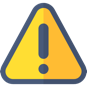 Présence d’un adulte souhaitée. Mission : Vous disposez de 15 marshmallows et d’un micro-onde, comment pouvez-vous déterminer la célérité de la lumière ?En classe ou en vidéo, vous présenterez un compte rendu oral illustré de photos commentées de l’expérience. Durée maximum : 3 min.  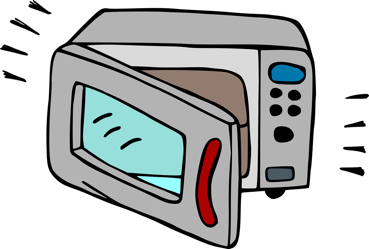 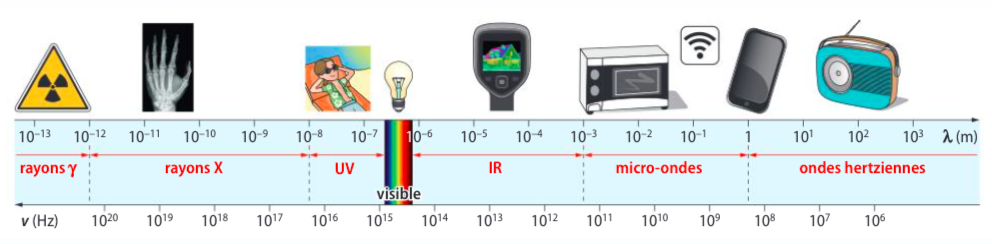 Points essentiels à indiquer dans le compte-rendu : La fréquence de votre four à micro-ondesMontrer une photo de vos marshmallows avant expérience et une photo après expérienceIndiquer les conditions utilisées pour réaliser l’expérience (utilisation du plateau tournant ou pas, nature du plat, temps de cuisson, puissance du four)Expliquer vos mesures et calculs pour déterminer la célérité de la lumièreN’hésitez pas à avoir un regard critique sur votre résultat et l’expérience réalisée.Critères d’évaluation pour le compte rendu oral :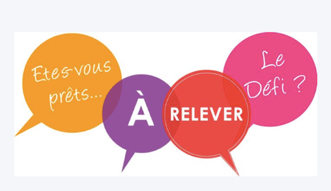 Détermination de la célérité de la lumière …Avec des marshmallows et un four micro-onde Coup de pouce n°1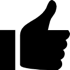 Quelles sont les caractéristiques du four à micro-onde ?Quelle information va être utile ?Coup de pouce n°2Quelle relation existe-t-il entre la longueur d’onde, la célérité de la lumière et la fréquence ?Coup de pouce n°3Expliquer pourquoi il ne faut pas mettre le plateau tournant pour réaliser l’expérience.Coup de pouce n°4Quelle caractéristique doit posséder le plat contenant les marshmallows ?Coup de pouce n°5Conditions pour réaliser l’expérience : Enlever le plateau tournant du micro-ondeChoisir un plat en verre, y disposer une ligne de marshmallows collés les uns aux autres.Utiliser une puissance moyenne (500W) pendant 15 secondes